Oggiヒューマンネット　会員登録用紙＜団体会員用＞　                         申請Ｈ　　年　　　月　　　日　（ 新　規　/　更新 ）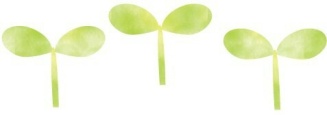 この度はオッジヒューマンネットへのご入会頂きありがとうございます。　下記の内容をご登録お願い致します。＊登録用紙のご返送がなければ、登録完了にはなりませんのでご注意ください。登録完了となりましたら、会員番号をお届けさせて頂きます。（５日以上届かない時は、メールが届いていないこともございますので、再度ご連絡をお願いいたします）＊申請時にご登録のアドレス（パソコン・携帯とも）を変更された時は、至急お知らせをお願いいたします。（登録変更ない場合は、こちらからの重要なお知らせが届かない場合もございますのでご了承お願いいたします）(★尚、ご入力いただいた個人情報は、目的以外に利用することはなく、また他に提供することもありません。)送信先　oggicspnet@yahoo.co.jp＜団体①＞　会員番号：　　　　　　　　　　ご氏名（漢字）：ご氏名（フリガナ）：生年月日：幼児版初級指導者取得年月日：　　　　　　　　　　　　　　取得講座開催地学齢期版初級指導者：　未受講／受講／受講予定：開催年月日　　　　　　　開催地　　　　　　　普及版指導者取得年月日：　　　　　　　　　　　　　　　取得講座開催場所：所属：ご職業：郵便番号：ご住所：電話番号：FAX番号：携帯番号(連絡先)：E-mail アドレス(携帯）：E-mail アドレス(PC)：メールお届け希望先：　<　パソコン　・　携帯　>　＊携帯アドレスは、どちらに致しましても、急ぎのお知らせをお届けすることがございますので、オッジヒューマンネットのPCメールを受け取れるようにしておいてください。（oggicspnet@yahoo.co.jp　または　cspnet201１@yahoo.co.jp ）ご利用の携帯によっては、PCメールの受信を拒否されていることがあります。その場合はこちらからの返信メールが届きませんので、拒否設定の解除をくれぐれもお願いいたします。＊　携帯アドレスには、パワーポイントや写真などの送付ができません。送付ご希望の方は、パソコンアドレスの登録をお願いいたします。ご入会動機：ご希望の資料：ご要望：その他ご意見など：＜団体②＞　会員番号：　　　　　　　　　ご氏名（漢字）：ご氏名（フリガナ）：生年月日：幼児版初級指導者取得年月日：　　　　　　　　　　　　　　取得講座開催地学齢期版初級指導者：　未受講／受講／受講予定：開催年月日　　　　　　　開催地　　　　　　　普及版指導者取得年月日：　　　　　　　　　　　　　　　取得講座開催場所：所属：ご職業：郵便番号：ご住所：電話番号：FAX番号：携帯番号(連絡先)：E-mail アドレス(携帯）：E-mail アドレス(PC)：メールお届け希望先：　<　パソコン　・　携帯　>　＊携帯アドレスは、どちらに致しましても、急ぎのお知らせをお届けすることがございますので、オッジヒューマンネットのPCメールを受け取れるようにしておいてください。（oggicspnet@yahoo.co.jp　または　cspnet201１@yahoo.co.jp ）ご利用の携帯によっては、PCメールの受信を拒否されていることがあります。その場合はこちらからの返信メールが届きませんので、拒否設定の解除をくれぐれもお願いいたします。＊　携帯アドレスには、パワーポイントや写真などの送付ができません。送付ご希望の方は、パソコンアドレスの登録をお願いいたします。ご入会動機：ご希望の資料：ご要望：その他ご意見など：＜団体③＞　会員番号：　　　　　　　　　ご氏名（漢字）：ご氏名（フリガナ）：生年月日：幼児版初級指導者取得年月日：　　　　　　　　　　　　　　取得講座開催地学齢期版初級指導者：　未受講／受講／受講予定：開催年月日　　　　　　　開催地　　　　　　　普及版指導者取得年月日：　　　　　　　　　　　　　　　取得講座開催場所：所属：ご職業：郵便番号：ご住所：電話番号：FAX番号：携帯番号(連絡先)：E-mail アドレス(携帯）：E-mail アドレス(PC)：メールお届け希望先：　<　パソコン　・　携帯　>　＊携帯アドレスは、どちらに致しましても、急ぎのお知らせをお届けすることがございますので、オッジヒューマンネットのPCメールを受け取れるようにしておいてください。（oggicspnet@yahoo.co.jp　または　cspnet201１@yahoo.co.jp ）ご利用の携帯によっては、PCメールの受信を拒否されていることがあります。その場合はこちらからの返信メールが届きませんので、拒否設定の解除をくれぐれもお願いいたします。＊　携帯アドレスには、パワーポイントや写真などの送付ができません。送付ご希望の方は、パソコンアドレスの登録をお願いいたします。ご入会動機：ご希望の資料：ご要望：その他ご意見など：＜団体④＞　会員番号：　　　　　　　　　ご氏名（漢字）：ご氏名（フリガナ）：生年月日：幼児版初級指導者取得年月日：　　　　　　　　　　　　　　取得講座開催地学齢期版初級指導者：　未受講／受講／受講予定：開催年月日　　　　　　　開催地　　　　　　　普及版指導者取得年月日：　　　　　　　　　　　　　　　取得講座開催場所：所属：ご職業：郵便番号：ご住所：電話番号：FAX番号：携帯番号(連絡先)：E-mail アドレス(携帯）：E-mail アドレス(PC)：メールお届け希望先：　<　パソコン　・　携帯　>　＊携帯アドレスは、どちらに致しましても、急ぎのお知らせをお届けすることがございますので、オッジヒューマンネットのPCメールを受け取れるようにしておいてください。（oggicspnet@yahoo.co.jp　または　cspnet201１@yahoo.co.jp ）ご利用の携帯によっては、PCメールの受信を拒否されていることがあります。その場合はこちらからの返信メールが届きませんので、拒否設定の解除をくれぐれもお願いいたします。＊　携帯アドレスには、パワーポイントや写真などの送付ができません。送付ご希望の方は、パソコンアドレスの登録をお願いいたします。ご入会動機：ご希望の資料：ご要望：その他ご意見など：＜団体⑤＞　会員番号：　　　　　　　　　ご氏名（漢字）：ご氏名（フリガナ）：生年月日：幼児版初級指導者取得年月日：　　　　　　　　　　　　　　取得講座開催地学齢期版初級指導者：　未受講／受講／受講予定：開催年月日　　　　　　　開催地　　　　　　　普及版指導者取得年月日：　　　　　　　　　　　　　　　取得講座開催場所：所属：ご職業：郵便番号：ご住所：電話番号：FAX番号：携帯番号(連絡先)：E-mail アドレス(携帯）：E-mail アドレス(PC)：メールお届け希望先：　<　パソコン　・　携帯　>　＊携帯アドレスは、どちらに致しましても、急ぎのお知らせをお届けすることがございますので、オッジヒューマンネットのPCメールを受け取れるようにしておいてください。（oggicspnet@yahoo.co.jp　または　cspnet201１@yahoo.co.jp ）ご利用の携帯によっては、PCメールの受信を拒否されていることがあります。その場合はこちらからの返信メールが届きませんので、拒否設定の解除をくれぐれもお願いいたします。＊　携帯アドレスには、パワーポイントや写真などの送付ができません。送付ご希望の方は、パソコンアドレスの登録をお願いいたします。ご入会動機：ご希望の資料：ご要望：その他ご意見など：